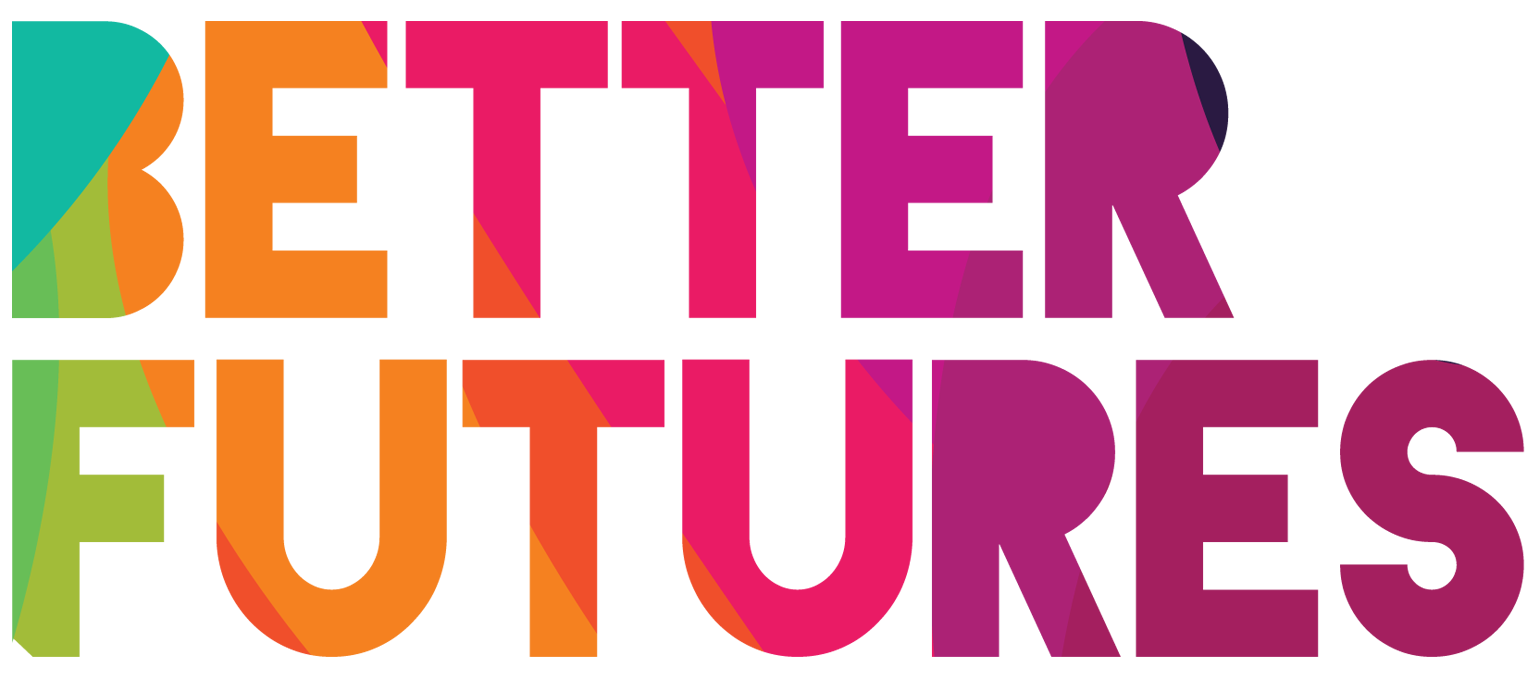 🌠INSPIRE ▶️ lien vers la série complèteD'abord, regardez la vidéo 🔻🎯 Objectifs de cette activité :Mon activitéLaissez-vous inspirer par d'étonnantes entreprises créatives 
du monde entier.⏳ Cette activité est divisée en 3 parties. 
Il faudra environ 2 heures pour les parties 1, 
2 heures pour la partie 2 et enfin 2 heures pour les parties 3,💬🗨️ Format : Cette activité peut être réalisée de différentes manières :Par vous-mêmes ⭐recommandéVous réfléchirez à la manière dont vous pourriez utiliser votre créativité pour créer une entreprise.Vous identifierez le domaine créatif 
dans lequel vous souhaitez devenir actif.Vous ferez un plan pour apprendre d'autres créatifs. Vous décrirez les premières étapes de la création et de la gestion de votre propre entreprise créative.   ⁉️ Comment réaliser l'activité (✅ cocher les cases une fois que vous avez réalisé chaque étape).   ⁉️ Comment réaliser l'activité (✅ cocher les cases une fois que vous avez réalisé chaque étape).1️⃣Prenez le temps de réaliser cette tâche seul et à votre rythme.2️⃣ Tout d'abord, regardez la vidéo de cette activité.3Réfléchissez un instant : Qu'est-ce qui a motivé Fatma à devenir créative ? 4️⃣Il est maintenant temps de réfléchir à ce qui vous motive à créer une entreprise créative ! Complétez l'activité 1 dans le modèle ci-dessous.5️⃣Puis, faites un peu de recherche sur internet pour trouver d'autres entreprises créatives pour vous inspirer et obtenir de nouvelles idées. Prenez des notes dans la partie 2 du modèle.6️⃣ Après cela, prenez le temps de réfléchir à ce que vous avez appris de Fatma et des autres entreprises que vous avez trouvées en ligne. 7️⃣ Enfin, travaillez sur les activités 3 pour esquisser votre propre idée d'entreprise créative. 8️⃣ Une fois que vous avez défini votre idée d'entreprise, passez à la série & aux activités "GET STARTED" ici.1 Ma créativité1 Ma créativité1 Ma créativité1 Ma créativité1 Ma créativité1 Ma créativité1 Ma créativitéQuelles sont les compétences créatives pour lesquelles vous êtes très doué ?  Compétences créatives visuellesCompétences créatives visuellesCompétences techniques et créativesCompétences techniques et créativesCapacité à raconter des histoiresCapacité à raconter des histoiresQuelles sont les compétences créatives pour lesquelles vous êtes très doué ?  DessinConception numériquePrésenter devant une caméraQuelles sont les compétences créatives pour lesquelles vous êtes très doué ?  PeintureConception graphiquePrise de parole en publicQuelles sont les compétences créatives pour lesquelles vous êtes très doué ?  PhotographieMontage photoRaconter des histoiresQuelles sont les compétences créatives pour lesquelles vous êtes très doué ?  SculptureModélisation et conception 3DRadio présentantQuelles sont les compétences créatives pour lesquelles vous êtes très doué ?  ArtisanatConception marketingActingQuelles sont les compétences créatives pour lesquelles vous êtes très doué ?  ArtisanatConception de l'impressionPrésenter devant une caméraQuelles sont les compétences créatives pour lesquelles vous êtes très doué ?  Compétences créatives en musiqueCompétences créatives en musiqueCompétences vidéo et cinématographiquesCompétences vidéo et cinématographiquesQuelles sont les compétences créatives pour lesquelles vous êtes très doué ?  ChanterTournage / travail de caméraQuelles sont les compétences créatives pour lesquelles vous êtes très doué ?  Jouer des instrumentsModification deQuelles sont les compétences créatives pour lesquelles vous êtes très doué ?  Écrire des paroles / des chansonsMise en scèneQuelles sont les compétences créatives pour lesquelles vous êtes très doué ?  ComposerConception du décorQuelles sont les compétences créatives pour lesquelles vous êtes très doué ?  Performances en directÉclairageQuelles sont les compétences créatives pour lesquelles vous êtes très doué ?  Enregistrement et montageRédaction du scénario
Dans quelles compétences ci-dessus 
êtes-vous le meilleur ?Il s'agit d'une compétence que vous pourriez commencer à développer 
et proposer aux clients.
Dans quelles compétences ci-dessus 
êtes-vous le meilleur ?Il s'agit d'une compétence que vous pourriez commencer à développer 
et proposer aux clients.
Dans quelles compétences ci-dessus 
êtes-vous le meilleur ?Il s'agit d'une compétence que vous pourriez commencer à développer 
et proposer aux clients.Ma compétence la plus forte est : ✍️ Ma compétence la plus forte est : ✍️ Ma compétence la plus forte est : ✍️ Ma compétence la plus forte est : ✍️ À quel moment de votre vie 
vous êtes-vous senti le plus créatif ?À quel moment de votre vie 
vous êtes-vous senti le plus créatif ?À quel moment de votre vie 
vous êtes-vous senti le plus créatif ?Mon moment le plus créatif était... ✍️ 
À ce moment-là, je me suis senti... ✍️Mon moment le plus créatif était... ✍️ 
À ce moment-là, je me suis senti... ✍️Mon moment le plus créatif était... ✍️ 
À ce moment-là, je me suis senti... ✍️Mon moment le plus créatif était... ✍️ 
À ce moment-là, je me suis senti... ✍️Qu'est-ce qui vous plaît 
dans le fait d'être créatif ?Qu'est-ce qui vous plaît 
dans le fait d'être créatif ?Qu'est-ce qui vous plaît 
dans le fait d'être créatif ?Qu'est-ce qui vous motive 
à créer une entreprise créative ?Qu'est-ce qui vous motive 
à créer une entreprise créative ?Qu'est-ce qui vous motive 
à créer une entreprise créative ?2 Apprendre et s'inspirer d'autres entreprises créatives 2 Apprendre et s'inspirer d'autres entreprises créatives 2 Apprendre et s'inspirer d'autres entreprises créatives Dans votre vie, quelle est la personne créative qui vous a le plus inspiré ?Comment cette 
personne vous a-t-elle inspiré ? 
Qu'est-ce qu'elle fait mieux 
que quiconque ?Consultez ces sources pour trouver d'autres entreprises créatives et trouver des idées et de l'inspiration.1. Ouvrez Instagram sur votre téléphone 2. Recherchez des #hashtags comme "#photographybusinesses" 
ou "#musicbusinesses".3. Consultez les comptes Instagram de ces entreprises et faites l'activité ci-dessous.1. Visitez le site www.pinterest.com 2. Recherchez des entreprises créatives qui correspondent à vos compétences les plus fortes, par exemple "entreprises de photographie" ou "entreprises de musique".3. Trouvez les comptes Instagram de ces entreprises et faites l'activité suivanteNoms des 
entreprises créatives 
que j'ai trouvées et aimées :Ce que j'ai 👍 aimé dans ces entreprises Ce que les clients disent d'eux✍️ ...J'ai aimé...
👍 ...👍 ...👍 ...✍️ ...J'ai aimé...
👍 ...👍 ...👍 ...✍️ ...J'ai aimé...
👍 ...👍 ...👍 ...4 Mon idée d'entreprise créative4 Mon idée d'entreprise créativeDécrivez les services 
que votre entreprise offrira aux clients :Pour gérer mon entreprise, 
je vais utiliser les 
compétences créatives 
suivantes 
:Voici comment mon service / produit serait utile aux clients :